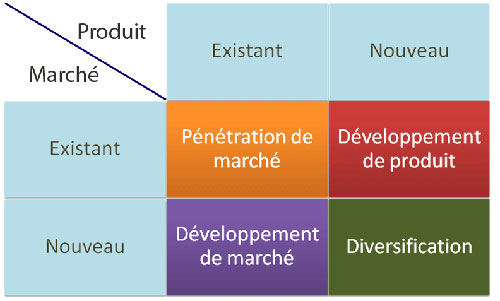 Matrice de  Igor Ansoff, 1957